ძირითადი   მოთხოვნები:კვლევაში მონაწილეობის მისაღებად აუცილებელია ორგანიზაციამ წარმოადგინოს შემდეგი სავალდებულო დოკუმენტაცია:ამონაწერი სამეწარმეო რეესტრიდან;კომპანიის მოღვაწეობის შესახებ ინფორმაცია, საქმიანობის მოკლედ აღწერილობა (გამოცდილება, კლიენტების სია);მწარმოებლის მიერ გაცემული დოკუმენტაცია, რომელიც უნდა აკმაყოფილებდეს პლასტიკისა და ბიოდეგრადირებადი პარკების რეგულირების წესს. (დანართად იხილეთ საქართველოს მთავრობის დადგენილება №472)  წარმოების და თბილისამდე ტრანსპორტირების ვადა.ბიუჯეტიპროდუქტის დასახელება (დანართი 1);  კვლევა ტარდება ბიოდეგრადირებად პარკებზე. შემოთავაზებული პროდუქტი უნდა აკმაყოფილებდეს რაოდენობა 7500 ცალიშეფუთვის ზომა: 40*30სმ, 50*40სმ პრიორიტეტულია ქვემოთ მოცემული დიზაინებიდან პირველი, განვიხილავთ დანარჩენებსაც. საჭირო იქნება ბრენდირება, მსგავსი ტიპის რაც ფოტოებზეა. მინიმუმ ორ ფერში. ალტერნატიული ვერსიების არსებობის შემთხვევაში, შეგიძლიათ წარმოადგინოთ დამატებითი შეთავაზება. 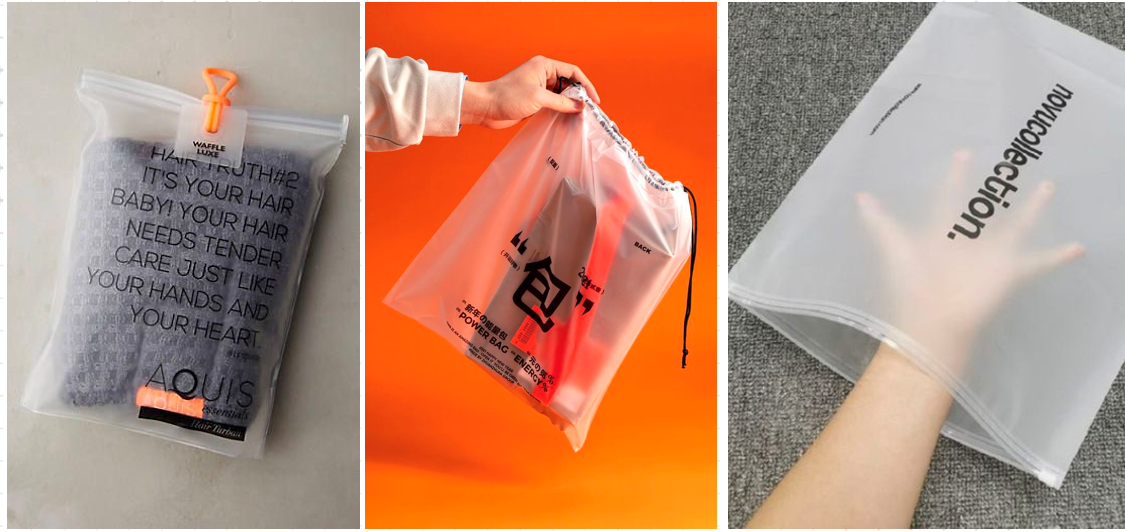 